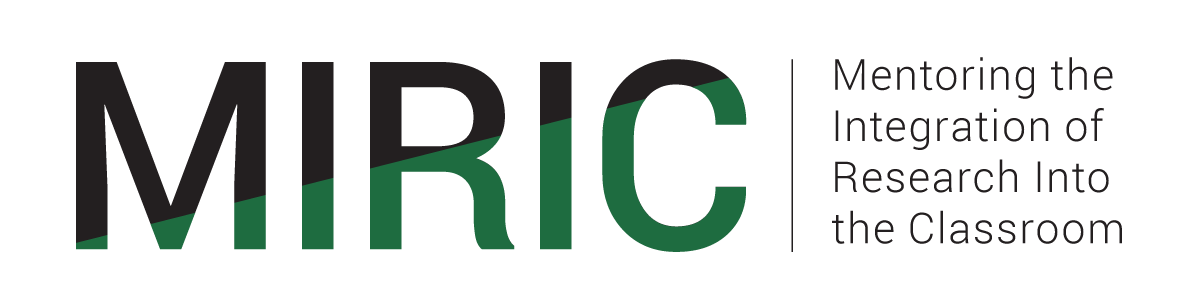 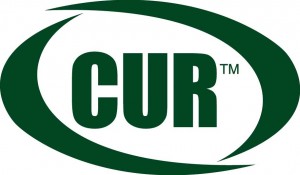 Mentee applicationName:Address:Email:Current position:Professional society affiliations:Career goals:Learning goals:Distance willing to travel for mentorship meetings:Willingness to participate in Skype/online based meetings:If you have a preferred mentor, indicate here: